ADATKEZELÉSI TÁJÉKOZTATÓa Mór Városi Önkormányzat által kiírt Liciteljáráshoz kapcsolódó személyes adatok kezeléséről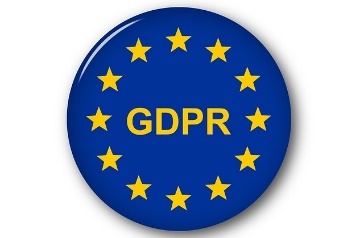 A személyes adatok kezelésével összefüggő tevékenységeinket az Európai Unió általános adatvédelmi rendeletében (GDPR: General Data Protection Regulation) kötelezően előírt és alkalmazandó szabályok tekintetében felülvizsgáltuk és elkötelezettek vagyunk aziránt, hogy az abban, valamint a hazai hatályos jogszabályokban meghatározott követelményeknek megfelelően végezzük.BevezetőTájékoztatjuk, hogy a Mór Városi Önkormányzat által kiírt, Mór 2153/8, 2153/17 és a 2153/38 hrsz-ú ingatlan értékesítésére vonatkozó liciteljárásra történő jelentkezése, a liciteljárás biztosítása céljából jelen tájékoztatóban felsorolt személyes adatait kezeljük.A személyes adatokat bizalmasan kezeljük és megteszünk minden olyan biztonsági, technikai és szervezési intézkedést, amely a személyes adatok biztonságát garantálja.Kötelezettséget vállalunk arra, hogy a tevékenységeinkkel összefüggésben folytatott minden adatkezelés megfelel a hatályos jogszabályokban meghatározott előírásoknak, különösen pedig az alábbiaknak:Mór Városi Önkormányzat Képviselő-testületének az önkormányzat vagyonáról és a vagyontárgyak feletti tulajdonosi jogok gyakorlásáról szóló 21/2016. (VII.6.) önkormányzati rendelete,a nemzeti vagyonról szóló 2011. évi CXCVI. törvény,az ingatlan-nyilvántartásról szóló 1997. évi CXLI. törvény,a természetes személyeknek a személyes adatok kezelése tekintetében történő védelméről és az ilyen adatok szabad áramlásáról, valamint a 95/46/EK rendelet hatályon kívül helyezéséről szóló 2016. április 27-i (EU) 2016/679 európai parlamenti és tanácsi rendelet (általános adatvédelmi rendelet), vagy más néven GDPR: General Data Protection Regulation,2011. évi CXII. törvény (Infotv.) az információs önrendelkezési jogról és információszabadságról.A kezelt adatok köreA liciteljárásban részvető személyneve (családi és utónév),adószámalakcíme,személyi igazolvány száma,telefonszámaAz adatkezelés céljaA Mór Városi Önkormányzat által Mór 2153/8, 2153/17 és a 2153/38 hrsz-ú ingatlan értékesítésére vonatkozó liciteljárásra történő jelentkezés biztosítása, a liciteljárás lefolytatása. Az adatkezelés jogalapjaAz adatkezelés a természetes személyeknek a személyes adatok kezelése tekintetében történő védelméről és az ilyen adatok szabad áramlásáról, valamint a 95/46/EK rendelet hatályon kívül helyezéséről szóló az Európai Parlament és Tanács (EU) 2016/679 Rendelete (a továbbiakban: GDPR) 6. cikk (1) bekezdés e) pontja alapján az Adatkezelő közérdekű feladatának végrehajtásához szükséges. Az érintett telefonszáma esetén az adatkezelés jogalapja a GDPR 6. cikk (1) bekezdés a) pontja, mely szerint az érintett hozzájárulását adta személyes adatainak kezeléséhez a vele való kapcsolattartás céljából. A liciteljárásban résztvevő a jelentkezési és nyilatkozati lap aláírásával és annak leadásával járul hozzá adatainak kezeléséhez.Az adatkezelés időtartamaAz Önkormányzat az adatokat a Mór 2153/8, 2153/17 és a 2153/38 hrsz-ú ingatlan értékesítésére vonatkozó liciteljárás eredményes lefolytatása, az azt követő pénzügyi elszámolás időtartama alatt kezeli, továbbá az adatok önkormányzati hivatalok egységes irattári tervének kiadásáról szóló 78/2012.(XII.28.) BM rendeletben meghatározottak szerint kerülnek selejtezésre, amelynek időtartama 10 év. A kapcsolattartás céljából hozzájárulás alapján kezelt adatok a hozzájárulás visszavonásakor haladéktalanul de legfeljebb 1 napon belül törlésre kerülnek.Az Ön jogaiBármikor kérhet tájékoztatást személyes adatai kezelésével kapcsolatban írásban (e-mailben, illetve postai címünkre megküldött levélben) vagy szóban (telefonon). Felhívjuk a figyelmét, hogy telefonon történő megkeresése esetén – amennyiben adatkezeléssel kapcsolatos igénye indokolja (pl.: adatainak törlését kéri) –, akkor azonosítanunk kell abból a célból, hogy jogosult-e a kérésre, mielőtt teljesítjük azt. Amennyiben személyazonossága igazolása nem lehetséges, akkor kizárólag általános tájékoztatást adhatunk az adatkezeléssel kapcsolatban. Emiatt javasoljuk, hogy kérdését vagy igényét lehetőleg írásban jelezze.Szintén bármikor kérheti adatai helyesbítését, módosítását, ha például azok megváltoztak (pl.: neve, címe, telefonszáma, stb.), vagy amennyiben azt tapasztalja, hogy például hibásan adta meg vagy tévesen, illetve hiányosan rögzítettük azokat.Adatai törlését is kérheti, ha annak nincs jogszabályi akadálya, akkor kérésének haladéktalanul eleget teszünk (ellenkező esetben pedig tájékoztatjuk a törlés megtagadásának indokáról).Kérheti adatai kezelésének korlátozását is a jogszabályban rögzített feltételek teljesülése esetén (általános adatvédelmi rendelet, GDPR, 18. cikk).Amennyiben olyan kérdése merülne fel, amely jelen adatkezelési tájékoztatónk alapján nem egyértelmű, kérjük, hogy forduljon hozzánk bizalommal fenti elérhetőségeinken!Törekszünk arra, hogy minél gyorsabban választ adjunk, viszont amennyiben kérdése megfelelő megválaszolása több időt vesz igénybe, akkor legfeljebb 15 napon belül vállaljuk a válaszadás teljesítését.Kik ismerhetik meg az adatokat?A beérkező pályázatok tartalmát Mór Városi Önkormányzatának a kiválasztásban és elbírálásban közreműködő munkatársai, pénzügyi ügyintézői ismerhetik meg. Az adatok továbbításaAz adatok a szerződéses kötelmeket biztosító ügyvéd, az MNV Zrt., illetve a Járási Földhivatal felé kerülnek továbbításra.Panaszkezelés és további jogérvényesítési lehetőségekMindent tőlünk telhetőt megteszünk, hogy a személyes adatok kezelése a jogszabályoknak megfelelően történjék. Amennyiben úgy érzi, hogy nem feleltünk meg ennek vagy bármilyen kérdése merülne fel ezzel kapcsolatban, kérjük jelezze számunkra fenti elérhetőségeinken.Személyes adatai védelméhez fűződő jogai megsértése esetén jogorvoslati lehetőségért – amennyiben az Adatkezelő az Ön jelzése ellenére sem szünteti meg jogsértő magatartását – a Nemzeti Adatvédelmi és Információszabadság Hatósághoz fordulhat, alábbi elérhetőségein:Személyes adatainak védelme érdekében bírósághoz is fordulhat, amely esetben a bíróság soron kívül jár el. Keresetét az Ön döntése alapján a lakóhelye (állandó lakcím) vagy tartózkodási helye (ideiglenes lakcím) szerint illetékes törvényszéknél nyújthatja be.Az Adatkezelő megnevezése:Mór Városi ÖnkormányzatElérhetőségeink:Elérhetőségeink:Postai címünk:8060 Mór, Szent István tér 6.E-mail címünk:morhp@mor.huTelefonszámunk:+3622/560823Adatvédelmi tisztviselőnk neve:HANGANOV Kft.Elérhetősége (e-mail címe):dpo@hanganov.huHivatalos név:Nemzeti Adatvédelmi és Információszabadság Hatóság (NAIH)Postai cím: 1363 Budapest, Pf. 9.Telefonszám:+3613911400 e-mail: ugyfelszolgalat@naih.hu Weboldal:www.naih.hu 